INTERPRETATION WORKSHEET #1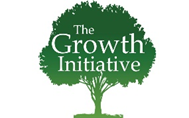         --------------------------------------------------------- Interpretive Questions ----------------------------------------------------------ObservationWhat?Why?So What?GenreWordsObservationWhat?Why?So What?Grammar    StructureMood